КРАСНОЯРСКИЙ ГОРОДСКОЙ СОВЕТ ДЕПУТАТОВРЕШЕНИЕот 30 января 2020 г. N В-85ОБ УТВЕРЖДЕНИИ МУНИЦИПАЛЬНОЙ ПРОГРАММЫ ПО ПРОТИВОДЕЙСТВИЮКОРРУПЦИИ НА 2020 - 2022 ГОДЫВ соответствии с Решением Красноярского городского Совета депутатов от 22.12.2009 N 8-144 "О мерах по противодействию коррупции в городе Красноярске", руководствуясь статьей 28 Устава города Красноярска, Красноярский городской Совет депутатов решил:1. Утвердить муниципальную программу по противодействию коррупции на 2020 - 2022 годы согласно приложению.2. Настоящее Решение вступает в силу со дня его официального опубликования и распространяется на правоотношения, возникшие с 1 января 2020 года.3. Контроль за исполнением настоящего Решения возложить на постоянную комиссию по городскому самоуправлению.ПредседательКрасноярского городскогоСовета депутатовН.В.ФИРЮЛИНАГлавагорода КрасноярскаС.В.ЕРЕМИНПриложениек РешениюКрасноярского городскогоСовета депутатовот 30 января 2020 г. N В-85МУНИЦИПАЛЬНАЯ ПРОГРАММАПО ПРОТИВОДЕЙСТВИЮ КОРРУПЦИИ НА 2020 - 2022 ГОДЫ1. ОБОСНОВАНИЕ НЕОБХОДИМОСТИ РАЗРАБОТКИ И ПРИНЯТИЯМУНИЦИПАЛЬНОЙ ПРОГРАММЫ ПО ПРОТИВОДЕЙСТВИЮ КОРРУПЦИИНА 2020 - 2022 ГОДЫВ соответствии с Федеральным законом от 06.10.2003 N 131-ФЗ "Об общих принципах организации местного самоуправления в Российской Федерации", Федеральным законом от 25.12.2008 N 273-ФЗ "О противодействии коррупции", Законом Красноярского края от 07.07.2009 N 8-3610 "О противодействии коррупции в Красноярском крае" и Решением Красноярского городского Совета депутатов от 22.12.2009 N 8-144 "О мерах по противодействию коррупции в городе Красноярске" (далее - Решение N 8-144) органы местного самоуправления в пределах своей компетенции участвуют в противодействии коррупции.К основным мерам по противодействию коррупции на уровне органов местного самоуправления относится в том числе разработка и реализация муниципальной программы по противодействию коррупции (далее - Программа).Согласно Решению N 8-144 противодействие коррупции на территории города Красноярска осуществляется в том числе путем разработки и реализации Программы, которая разрабатывается администрацией города Красноярска (далее - администрация города), утверждается Красноярским городским Советом депутатов (далее - городской Совет) и представляет собой комплекс взаимосвязанных мероприятий, направленных на профилактику коррупции, борьбу с ней, а также на минимизацию и (или) ликвидацию последствий коррупционных правонарушений.2. ЦЕЛИ, ЗАДАЧИ И МЕХАНИЗМ РЕАЛИЗАЦИИ ПРОГРАММЫЦелями Программы являются противодействие коррупции в органах городского самоуправления, Избирательной комиссии города Красноярска (далее - Избирательная комиссия города), муниципальных предприятиях и учреждениях города и обеспечение защиты прав и законных интересов горожан от угроз, связанных с коррупцией.Основные задачи Программы:совершенствование мер по устранению возможных условий, порождающих коррупцию и способствующих ее распространению в деятельности органов городского самоуправления, Избирательной комиссии города, муниципальных предприятий и учреждений;создание дополнительных форм и средств контроля за осуществлением своих полномочий лицами, замещающими муниципальные должности, должности муниципальной службы;повышение уровня антикоррупционной компетентности муниципальных служащих;профилактика коррупции на муниципальной службе, повышение эффективности мер, направленных на предотвращение и урегулирование конфликта интересов;дебюрократизация и открытость управленческих процедур, устранение необоснованных административных препятствий (запретов и ограничений) для граждан и юридических лиц.Исполнители Программы: городской Совет, администрация города, Контрольно-счетная палата города Красноярска (далее - Контрольно-счетная палата города), Избирательная комиссия города, муниципальные предприятия и учреждения.Программа реализуется посредством исполнения программных мероприятий в установленные сроки, принятия исполнителями Программы соответствующих актов.ПЕРЕЧЕНЬПРОГРАММНЫХ МЕРОПРИЯТИЙ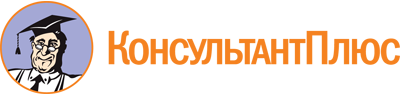 Решение Красноярского городского Совета депутатов от 30.01.2020 N В-85
(ред. от 15.03.2022)
"Об утверждении муниципальной программы по противодействию коррупции на 2020 - 2022 годы"Документ предоставлен КонсультантПлюс

www.consultant.ru

Дата сохранения: 14.12.2022
 Список изменяющих документов(в ред. Решений Красноярского городского Совета депутатовот 12.10.2021 N 14-200, от 15.03.2022 N 16-230)Список изменяющих документов(в ред. Решений Красноярского городского Совета депутатовот 12.10.2021 N 14-200, от 15.03.2022 N 16-230)N п/пНаименование программного мероприятияСрок реализации программного мероприятияИсполнители программного мероприятияОжидаемые результаты реализации программного мероприятия123451Организационно-правовые меры по формированию механизма противодействия коррупцииОрганизационно-правовые меры по формированию механизма противодействия коррупцииОрганизационно-правовые меры по формированию механизма противодействия коррупцииОрганизационно-правовые меры по формированию механизма противодействия коррупции1.1Проведение анализа результатов рассмотрения обращений правоохранительных, контрольных и надзорных органов по вопросам нарушения законодательства в области противодействия коррупцииЕжеквартально, 2020 - 2022 годыГородской Совет, администрация города, Контрольно-счетная палата города, Избирательная комиссия города, муниципальные предприятия и учрежденияСвоевременное устранение причин и условий, способствующих совершению коррупционных правонарушений1.2Анализ публикаций и сообщений в средствах массовой информации и принятие по ним мер по своевременному устранению выявленных нарушений2020 - 2022 годыГородской Совет, администрация города, Контрольно-счетная палата города, Избирательная комиссия городаВыявление публикаций и сообщений средств массовой информации о коррупционных проявлениях, устранение выявленных нарушений уполномоченными органами1.3Проведение социологических исследований по проблемам коррупции и противодействия коррупции2020 - 2022 годыАдминистрация городаИзучение общественного мнения об уровне распространенности коррупции в городе и эффективности мер по противодействию коррупции среди всех социальных слоев населения, учет результатов проведенных исследований в работе по противодействию коррупции и принятие мер по совершенствованию работы по противодействию коррупции1.4Внесение изменений в нормативные правовые акты администрации города, регулирующие порядок размещения временных сооружений в целях установления единых требований к включению их в схемы размещения и к срокам размещения2020 - 2022 годыАдминистрация городаСовершенствование процесса размещения временных сооружений на территории города Красноярска, исключение возможных коррупциогенных факторов1.5Разработка документации по планировке территории города Красноярска2020 - 2022 годыАдминистрация городаИсключение возможных коррупционных злоупотреблений в области архитектурной и градостроительной деятельности, связанных с отсутствием проектов планировки и сроков их разработки1.6Обеспечение участия муниципальных служащих в мероприятиях по профессиональному развитию в области противодействия коррупции в соответствии с пунктом 39 Национального плана противодействия коррупции на 2021 - 2024 годы, утвержденного Указом Президента Российской Федерации от 16.08.2021 N 4782020 - 2022 годыГородской Совет, администрация города, Контрольно-счетная палата города, Избирательная комиссия города2020 год:мероприятия по обучению - не менее 3;количество обученных муниципальных служащих - не менее 220.2021 год:мероприятия по обучению - не менее 3;количество обученных муниципальных служащих - не менее 220.2022 год:мероприятия по обучению - не менее 3;количество обученных муниципальных служащих - не менее 220(в ред. Решения Красноярского городского Совета депутатов от 12.10.2021 N 14-200)(в ред. Решения Красноярского городского Совета депутатов от 12.10.2021 N 14-200)(в ред. Решения Красноярского городского Совета депутатов от 12.10.2021 N 14-200)(в ред. Решения Красноярского городского Совета депутатов от 12.10.2021 N 14-200)(в ред. Решения Красноярского городского Совета депутатов от 12.10.2021 N 14-200)1.7Обеспечение актуализации сведений, содержащихся в анкетах, представленных лицами, замещающими должности муниципальной службы, об их родственниках и свойственниках в целях выявления возможного конфликта интересовне позднее 31.12.2022Городской Совет, администрация города, Контрольно-счетная палата города, Избирательная комиссия городаУстранение причин и условий, порождающих коррупционные проявления при исполнении муниципальными служащими должностных обязанностей, недопущение возникновения конфликта интересов1.8Размещение на официальном сайте администрации города информации о контрольных и профилактических мероприятиях, проводимых в соответствии с требованиями Федерального закона от 31.07.2020 N 248-ФЗ "О государственном контроле (надзоре) и муниципальном контроле в Российской Федерации", с учетом положений о видах муниципального контроля, их результатах"2020 - 2022 годыАдминистрация городаУстранение причин и условий, порождающих коррупционные проявления при осуществлении муниципального контроля(в ред. Решения Красноярского городского Совета депутатов от 15.03.2022 N 16-230)(в ред. Решения Красноярского городского Совета депутатов от 15.03.2022 N 16-230)(в ред. Решения Красноярского городского Совета депутатов от 15.03.2022 N 16-230)(в ред. Решения Красноярского городского Совета депутатов от 15.03.2022 N 16-230)(в ред. Решения Красноярского городского Совета депутатов от 15.03.2022 N 16-230)1.9Увеличение доли муниципальных услуг, предоставляемых на базе многофункционального центра2020 - 2022 годыАдминистрация городаДоля муниципальных услуг, предоставляемых на базе многофункционального центра, от общего количества муниципальных услуг, содержащихся в Реестре муниципальных услуг города Красноярска, утвержденном Распоряжением администрации города от 04.06.2008 N 1-дг:2020 год - 55%,2021 год - 60%,2022 год - 65%1.10Увеличение доли цифровых муниципальных услуг в общем объеме муниципальных услуг, предоставляемых органами администрации города2020 - 2022 годыАдминистрация городаДоля цифровых муниципальных услуг от общего количества муниципальных услуг, содержащихся в Реестре муниципальных услуг города Красноярска, утвержденном Распоряжением администрации города от 04.06.2008 N 1-дг:2020 год - 55%,2021 год - 60%,2022 год - 65%2Создание механизмов общественного контроля за деятельностью органов городского самоуправления, повышение уровня открытости и доступности информации об их деятельностиСоздание механизмов общественного контроля за деятельностью органов городского самоуправления, повышение уровня открытости и доступности информации об их деятельностиСоздание механизмов общественного контроля за деятельностью органов городского самоуправления, повышение уровня открытости и доступности информации об их деятельностиСоздание механизмов общественного контроля за деятельностью органов городского самоуправления, повышение уровня открытости и доступности информации об их деятельности2.1Обеспечение функционирования в администрации города "телефона доверия", размещение на официальном интернет-сайте администрации города и в местах приема граждан информации о его работе2020 - 2022 годыАдминистрация города, муниципальные предприятия и учрежденияСоздание дополнительного способа получения информации о коррупционных проявлениях2.2Совместное рассмотрение с депутатами городского Совета поступивших от них обращений по фактам коррупционных проявлений2020 - 2022 годыАдминистрация городаОбеспечение участия депутатов в механизме противодействия коррупции с целью осуществления дополнительного контроля за служебной деятельностью органов администрации города, муниципальных предприятий и учреждений2.3Размещение на официальном сайте администрации города сведений о сформированных земельных участках, подлежащих выставлению на торги2020 - 2022 годыАдминистрация городаУстранение причин и условий, порождающих коррупционные проявления в области распоряжения земельными участками, находящимися в муниципальной собственности, и земельными участками, государственная собственность на которые не разграничена2.4Размещение на официальном сайте администрации города сведений об очередности получения многодетными гражданами земельных участков (с учетом требований законодательства Российской Федерации в области персональных данных)2020 - 2022 годыАдминистрация городаУстранение причин и условий, порождающих коррупционные проявления в области распоряжения земельными участками, находящимися в муниципальной собственности, и земельными участками, государственная собственность на которые не разграничена2.5Размещение на официальном сайте администрации города сведений о предоставлении земельных участков инвалидам (с учетом требований законодательства Российской Федерации в области персональных данных)2020 - 2022 годыАдминистрация городаУстранение причин и условий, порождающих коррупционные проявления в области распоряжения земельными участками, находящимися в муниципальной собственности, и земельными участками, государственная собственность на которые не разграничена2.6Размещение на официальном сайте администрации города информации о планируемых торгах на право размещения временных сооружений на территории города2020 - 2022 годыАдминистрация городаУстранение причин и условий, порождающих коррупционные проявления в области размещения временных сооружений2.7Размещение на официальном сайте администрации города перечней временных сооружений и рекламных конструкций, подлежащих демонтажу2020 - 2022 годыАдминистрация городаУстранение причин и условий, порождающих коррупционные проявления при демонтаже временных сооружений и рекламных конструкций2.8Размещение на официальных сайтах информации о заграничных командировках муниципальных служащих, лиц, замещающих муниципальные должности, целях командировки и отчетов об их результатах2020 - 2022 годыГородской Совет, администрация города, Контрольно-счетная палата города, Избирательная комиссия городаУстранение причин и условий, порождающих коррупционные проявления в области бюджетных правоотношений2.9Размещение на официальных сайтах информации о премировании и награждении ценным подарком муниципальных служащих, замещающих должности муниципальной службы высшей, главной, ведущей групп должностей категории "руководители", за выполнение заданий особой важности и сложности2020 - 2022 годыГородской Совет, администрация города, Контрольно-счетная палата города, Избирательная комиссия городаУстранение причин и условий, порождающих коррупционные проявления в области бюджетных правоотношений2.10Размещение на официальных сайтах информации о легковых автомобилях, закрепленных за муниципальными служащими, замещающими должности муниципальной службы высшей, главной, ведущей групп должностей категории "руководители", с указанием марок автомобилей и их государственных регистрационных номеров2020 - 2022 годыГородской Совет, администрация города, Контрольно-счетная палата города, Избирательная комиссия городаУстранение причин и условий, порождающих коррупционные проявления при использовании служебного автотранспорта2.11Размещение на официальном сайте городского Совета депутатских запросов по вопросам, связанным с депутатской деятельностью, и ответов на них2020 - 2022 годыГородской СоветУстранение причин и условий, порождающих коррупционные проявления при осуществлении депутатской деятельности2.12Размещение на официальном сайте администрации города информации о порядках и условиях предоставления субсидий (грантов) физическим и (или) юридическим лицам на основании конкурсов (отборов)2020 - 2022 годАдминистрация городаУстранение причин и условий, порождающих коррупционные проявления при предоставлении субсидий (грантов)2.13Размещение на официальном сайте администрации города плана капитального ремонта улиц, дорог и искусственных сооружений, оптимизации транспортных потоков и снижения мест концентрации дорожно-транспортных происшествий2020 - 2022 годыАдминистрация городаУстранение причин и условий, порождающих коррупционные проявления при осуществлении дорожной деятельности2.14Освещение в средствах массовой информации принимаемых мер по противодействию коррупции2020 - 2022 годыГородской Совет, администрация города, Контрольно-счетная палата города, Избирательная комиссия городаСоздание дополнительного способа информирования о работе органов городского самоуправления, Избирательной комиссии города по противодействию коррупции3Обеспечение открытости, добросовестной конкуренции и объективности в сфере закупок товаров, работ, услуг при обеспечении муниципальных нуждОбеспечение открытости, добросовестной конкуренции и объективности в сфере закупок товаров, работ, услуг при обеспечении муниципальных нуждОбеспечение открытости, добросовестной конкуренции и объективности в сфере закупок товаров, работ, услуг при обеспечении муниципальных нуждОбеспечение открытости, добросовестной конкуренции и объективности в сфере закупок товаров, работ, услуг при обеспечении муниципальных нужд3.1Размещение на официальном сайте администрации города информации обо всех плановых, внеплановых проверках соблюдения законодательства Российской Федерации и иных нормативных правовых актов о контрактной системе в сфере закупок, их результатах2020 - 2022 годыАдминистрация городаУстранение причин и условий, порождающих коррупционные проявления при осуществлении закупок товаров, работ, услуг для обеспечения муниципальных нужд